1. MotivateWhat kinds of things do you look forward to during Thanksgiving week?getting to be with extended familya family dinnerthe traditional Thanksgiving feast … turkey, dressing, cranberry, pumpkin pielots of great football gamesshopping on “black Friday”eating the leftovers of the big dinnerkids like being off from school (parents maybe not so much)2. TransitionUnfortunately, we too often give lip service to giving thanks … we’re more concerned with this other stuffToday we consider how giving thanks should come naturallyIt should happen every day3. Bible Study3.1 Serve  the Lord with GladnessListen for how to worship.Psalm 100:1-2 (NIV) Shout for joy to the LORD, all the earth. 2  Worship the LORD with gladness; come before him with joyful songs.What attitudes or traits are to be dominate in our worship? joygladnesssingingWhy is the Lord worthy of praise and worship by all nations? His love for usJesus loved us so much He died for usHis power and authorityHis wisdomHis amazing creation … the size and scope, the detailHis presence in the lives of all believersHis guidance, provision, encouragementThe KJV says serve the Lord with gladness.  What are some ways we can serve the Lord with gladness?praise songs and hymnsministry activities within the church – do them joyfullybe salt and light by displaying the joy God gives us – people will noticeSo, what is the relationship between serving the Lord and worship?we tend to limit our connotation of “worship” to singing, standing, raising our arms, clapping, a preaching serviceworship means to declare worth or worthiness – “worth-ship” if I give of my resources … time, energy, skills, finances to God I am declaring His worthI say that He is worthy to receive my contributions … no matter how insignificant I may feel they are in the big pictureI say that He is worthy … not mewhen I serve, I am acting out my declaration of God’s worth to meseems like it might be similar to James’ connection of faith and worksWhy do you think God would ask us to do these things?He deserves our praisewe need the reminderHe wants us to realize that praising Him is meant to be a time of joyworship of Jehovah is not meant to be fearful nor a time of drudgery others should be able to see and hear our praiseit will be a testimony of our wonderful relationship with the Lordwe all are meant to be participants in worship, not just spectatorsWhat are some ways in which you can worship the Lord joyfully when you are alone?enjoy Christian musicsing to myself – when doing work, in the shower, driving down the roadplay worship songs, hymns on a musical instrumentplay the radio (CD, mp3, etc.) loud sing along with music on the radio, etc.What are some ways you worship the Lord joyfully when you are in group worship situations?sing along with the choirenjoy vocal and instrumental worship songslove hearing the sounds of keyboard instruments (piano, organ, synthesizer)sing in the church choirplay in the church orchestrapay close attention to the declaration of God’s Word – take notes to help you pay attention 3.2 Know that the Lord Is GodListen for what we should know for sure.Psalm 100:3 (NIV)  Know that the LORD is God. It is he who made us, and we are his; we are his people, the sheep of his pasture. What do you think the psalmist meant when he said Know that the Lord is God?you acknowledge that He is Godyou confess that you are notyou let Him be your Lord (remember, you cannot respond to His command with, 
“NO, Lord”)you let Him be in chargeThe Hebrew word used for “know” suggests the kind of knowledge that comes from experience.  How do your experiences help you know that the Lord is God?God worked things out, God provided in ways that could only be His workingGod answered prayer in ways that could not be man at workeven the doctor admitted that the healing was beyond anything he (the doctor) had anything to do withhelp came from sources that could only have been prompted by GodHow does the psalm writer describe the relationship God has with His followers?He is our creator, He made uswe belong to Him … we are His peoplewe are the sheep of His pastureWhy is it so important that we acknowledge that God made us?He is the Creator GodHe is the source of all lifeHe is sovereign and the One who gives us lifeHe has the right to be in charge of our liveswhen we submit to His rule in our lives, He continues to give us the full meaning and purpose for lifeWhat was the psalmist trying to convey by referring to us as the sheep of God’s pasture?we are helpless and ignorant like sheepwe need the protection and provision provided by our Heavenly Shepherdrecall some of the ministrations of the Shepherd described in Psalm 23How has God demonstrated that He is your Shepherd.protection from accidentshealingstrength to go through tough times in lifeproviding for all our needsguidance in making important decisionsenabling to serve Him3.3 Give Thanks and Bless His NameListen for why to praise and thank God.Psalm 100:4-5 (NIV)  Enter his gates with thanksgiving and his courts with praise; give thanks to him and praise his name. 5  For the LORD is good and his love endures forever; his faithfulness continues through all generations.What responses are generated from knowing the Lord as Creator and Shepherd? we can/should enter His presence (His gates)give thanksoffer Him praisepraise His nameHow does thanking God and praising Him change our attitudes and actions?makes us realize who is really in chargealways reminded of His power, His authority, His love for ustrust Him morehave a desire to obeyrealize His power at work in me to enable that obediencedesire to minister in His nameLet’s enumerate the characteristics of God listed here.God is goodHe is loveHe is eternal … these qualities endure foreverGod is faithfulGod is consistent in these qualities … from one generation to anotherContrast these qualities … how does the world sometimes see God? “the Man upstairs”a universal policemanready to clobber you if you misstep or rebel in any wayan old Guy in white robes, with flowing beard, setting on a throne not always too with it or too concerned about you personallynote the Far Side cartoons about God God is good … His commands are for our good and for His glory!How do God’s goodness, His love and faithfulness motivate us to obedience?if God has been so good to me, my response (along with worship) is submissionI want to show my praise by doing what He saysHe loved me enough to die for me, I can certainly dedicate my life to HimI respond to His faithfulness in kind … I will be faithful to HimWhy is it important to regularly proclaim the goodness of God to those around us? He deserves our praiseHe has given the Great Commissionso many people don’t know of His love for themmany people are hurting and need to experience God’s blessingsit shows our own commitment to GodApplicationShout. Consider a short sentence of praise for the Lord and look for every opportunity to share it with others this week.“God is good.” “I’ve been more blessed than I deserve.” “Thank the Lord for __________ !” are some examples.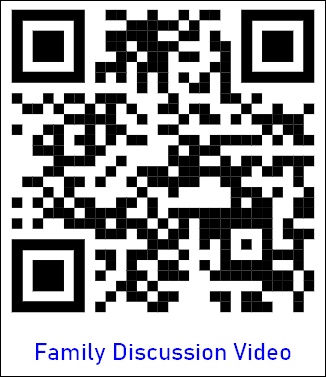 Serve. Whether it is service in the church or in the community, our service can be an act of worship. Find a ministry in your church or even a community organization where you can serve others and demonstrate the love of Christ.Start. Begin a neighborhood Bible study for adults or a backyard Bible club for kids in your home or in a safe neutral location nearby (playground, field, clubhouse, etc.). Help others learn the joy of gathering together to worship God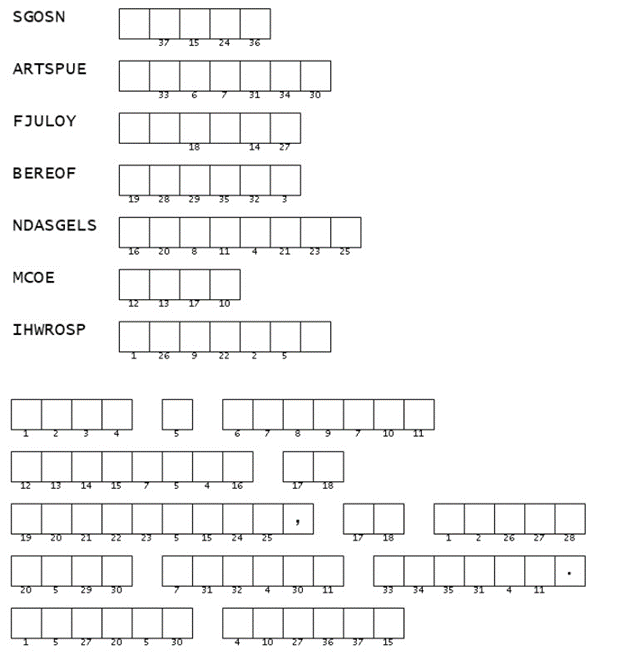 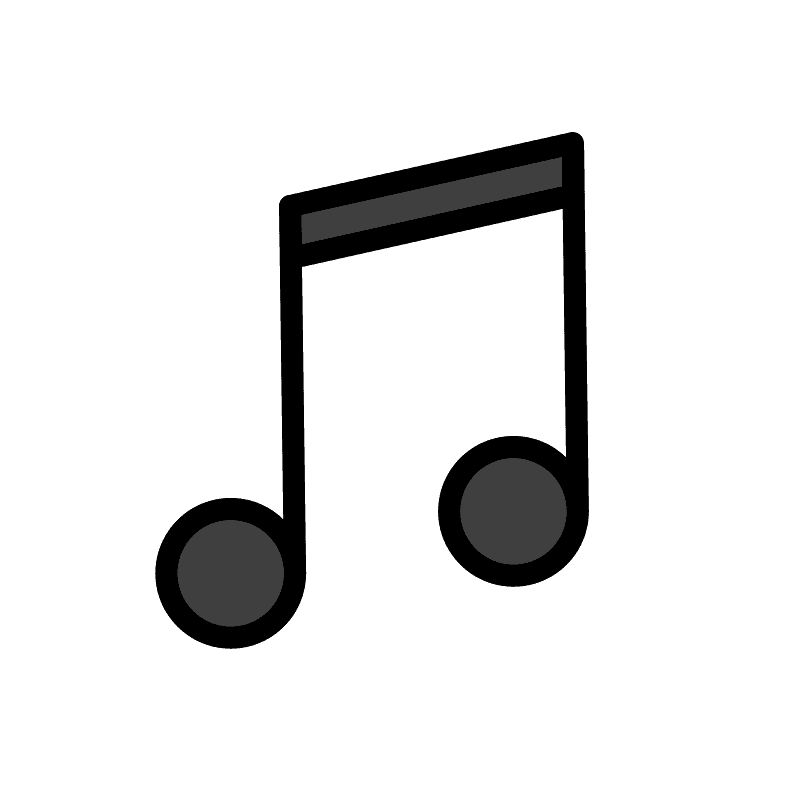 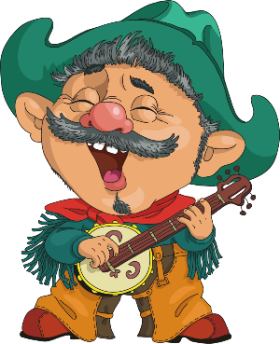 